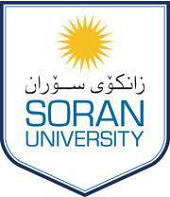 Soran UniversityFaculty of Science and EngineeringPetroleum Geosciences Department1. Module Title: Clastic Sedimentology & PetrographyI2. Module Code: PGE2023. Module Level: 2nd Stage4. Module Leader: Mohammad Sadi Nourmohammadi5. Teaching Semester: first semester6. Credit Rating for the module7. Prerequisites and co-requisites: 8. Module SummaryClastic sedimentology and petrography is the branch of earth sciences. That provide an introduction to Clastic Sedimentology & Petrography encompassing Texture, Sedimentary Processes, Sedimentary Structure, Sedimentary environments (We will cover various sedimentary environments such as fluvial, lacustrine, coastal, shelf, deep sea,…, and various examples from modern and ancient sedimentary environments will be used to highlight issues and applications in sedimentology). As well as principles of facies analysis. We will then cover various types of Clastic Sedimentary Rocks and Petrography of them. Because an understanding of Clastic Sedimentary rocks and Carbonate Sedimentary rocks is essential to many aspects of Petroleum Geosciences.9. Module AimsThe module will introduce you to basic topics and essential topics in Clastic Sedimentology & Petrography, which provide the foundation and good knowledge for more advanced study of this subject area. The course aims to have students learn how to describe and interpret ancient and modern sedimentary deposits. The course is designed to allow you to develop the following skills: field description and interpretation of sediments and sedimentary rocks, critical reading of literature and oral presentation. The course is field-based. These trips are partially subsidized by the department.10. Learning OutcomesOn successful completion of this module students will:An appreciation of the way in which Clastic Sedimentology & Petrography relates to other aspects of Petroleum Geosciences and the Earth sciences.Study types of Clastic sedimentary rocks and Petrography studies of these rocks to determine the framework, matrix and types of cements. Appreciation of key aspects of Clastic Sedimentology. Understand theoretical concepts in Clastic Sedimentology and relate these to specific problems or questions. Work safely in the Field and assess related safety issues.Undertake practical experimental work using appropriate equipment and instruments.Apply basic knowledge of practical approaches and techniques.Manage and manipulate numerical data from laboratory work and work productively with others in group laboratory experiments.11. SyllabusPracticals associated with this unit:12. Assessment StrategyThe sessions involves in-class formative feedback. To plan and design courses, and to find out how well the students understand the material being covered, the formative assessments are used as a good tool.  These include short oral presentations of what you had been taught, giving multiple choice questions and short quizzes. This module has both theoretical and practical examination which form the summative assessments. Part of the summative assessments (continuous exams) are during the semester and another part is at the end of the semester.13. Summary description of assessment items14. Learning Session Structure This course is 2 hours theoretical lecture and 3 hours practical in a week. The theoretical session is divided into two parts: one part is assigned to introduce the students with the concepts, and topics related to sedimentology. The other part is related to petrography of sedimentary rocks. During the practical session we will do several experiments and also several questions related to these experiment will be given to the students, and they must be try to solve them on themselves, with the assistance from the instructor.15. Learning and Teaching MethodsThe following teaching & learning strategies are used within this module:        1 x 2 h lectures and 1 x 3 h laboratory sessions per week.16. Bibliography[List of books or articles to be used in the module]Boggs S. Jr, 2006; Principles of Sedimentology and Stratigraphy.4th Edition.Boggs S. Jr, 2009; Petrology of Sedimentary Rocks: 2nd Edition. Cambridge University Press, New York.Folk, R, L., 1974, Petrology of sedimentary rocks: Hemphill publishing co., Austian, Texas, 182p.Selley R.C 1998; Applied Sedimentology.17. Authored byMohammad Sadi Nourmohammadi ,M.Sc18. Validated and Verified by[Another member of staff who has checked the module specification to ensure that it meets the requirements of the course of which it a part and has checked the specification for any errors. This will include the date it was approved.]University Academic WeekLecture Title & Content    Assessments1Introduction to Sedimentology: Why study sedimentology? Definition of sedimentology, Significance of sedimentology1Sedimentary Texture: Introduction, Grain Size, Ways of determining Grain Size, Direct measurement Sieving, Settling velocity, Stoke’s Law, Displaying grain size data, Describing grain size distributions, Median, Mean, Sorting, Skewness, Kurtosis, Grain Shape, Roundness, Wadell, Dobkins and Folk, Power's visual comparison chart, Sphericity, Wadell, Sneed and Folk, Riley, Form, Surface texture, Fabric, Packing, Orientation, Maturity, Textural maturity, Mineralogical maturity, Textural inversions2Sedimentary Processes: Processes responsible for grains formation in the source region, processes by which the grains are transported from the source region to deposition site , Processes responsible for detritus grains deposition and precipitation of chemical and biochemical grains in depositional environments, Processes responsible for chemical, biological and physical changes in sediments after deposition (in T and P lower than metamorphism).3Sedimentary Processes: Processes responsible for grains formation in the source region, processes by which the grains are transported from the source region to deposition site , Processes responsible for detritus grains deposition and precipitation of chemical and biochemical grains in depositional environments, Processes responsible for chemical, biological and physical changes in sediments after deposition (in T and P lower than metamorphism).Sedimentary Processes: Processes responsible for grains formation in the source region, processes by which the grains are transported from the source region to deposition site , Processes responsible for detritus grains deposition and precipitation of chemical and biochemical grains in depositional environments, Processes responsible for chemical, biological and physical changes in sediments after deposition (in T and P lower than metamorphism).3Sedimentary Structure: Introduction, Primary sedimentary structure, physical primary sedimentary structure, Inter layer structure, Up layer structures, Sole mark, Deformed structures, Biogenic primary sedimentary structure, Secondary sedimentary structure, Methods for studying sedimentary structures, Paleocurrent analysisSedimentary Structure: Introduction, Primary sedimentary structure, physical primary sedimentary structure, Inter layer structure, Up layer structures, Sole mark, Deformed structures, Biogenic primary sedimentary structure, Secondary sedimentary structure, Methods for studying sedimentary structures, Paleocurrent analysis4                                           Assessment I                                           Assessment I5Sedimentary Structure: Introduction, Primary sedimentary structure, physical primary sedimentary structure, Inter layer structure, Up layer structures, Sole mark, Deformed structures, Biogenic primary sedimentary structure, Secondry sedimentary structure, Methods for studying sedimentary structures, Paleocurrent analysis6Sedimentary environments: Continental:  Glacial, Alluvial fan, Fluvial Environments, Desert Environments, Lake Environments, Transitional: Deltaic Environments, Tidal Environments, Barrier Island Environments, Marine: Reef, Shallow marine, Deep marine, .7Sedimentary environments: Continental:  Glacial, Alluvial fan, Fluvial Environments, Desert Environments, Lake Environments, Transitional: Deltaic Environments, Tidal Environments, Barrier Island Environments, Marine: Reef, Shallow marine, Deep marine, 8                           Assessment II9Siliciclastic sedimentary rocks: Conglomerates & types of conglomerates.10Siliciclastic sedimentary rocks: Sandstones, nominate the Sandstones based on folk and pettijohn classifications.11Assessment III12Siliciclastic sedimentary rocks: Sandstones, nominate the Sandstones based on folk and pettijohn classifications.13Siliciclastic sedimentary rocks: Mudstones and shales,14Siliciclastic sedimentary rocks: Study Diagenetic processes & Provenance of siliciclastic sedimentary rocks,15                           Assessment IV                           Assessment IV16Revision WeekUniversity Academic WeekExperiment1Introduction to Laboratory activitySedimentary Texture, Determining Grain Shape, Roundness (Wadell, Dobkins and Folk, Power's visual comparison chart), Sphericity( Wadell, Sneed and Folk, Riley), Form (Zingg diagram)2Sedimentary Texture, Determining Grain Size:  Ways of determining Grain Size, Direct measurement, Sieving, Displaying grain size data, Describing grain size distributions, Median, Mean, Sorting, Skewness, Kurtosis.3Sedimentary Texture, Determining Grain Size:  Settling velocity, Stoke’s Law4Classification of Unconsolidated Sediments based on folk triangles.5Paleocurrent analysis: Rose diagram6Paleocurrent analysis: Victor mean7 Assessment I8Study conglomerate and breccia and determining types of Congolomerates9Study and determining types of Quartz, feldspar, rock fragments and matrix then nominate the rock based on folk and pettijohn classifications.10Assessment II11Study and determining types of Quartz, feldspar, rock fragments and matrix then nominate the rock based on folk and pettijohn classifications.12Study and determining types of Quartz, feldspar, rock fragments and matrix then nominate the rock based on folk and pettijohn classifications.13Study and determining types of Quartz, feldspar, rock fragments and matrix then nominate the rock based on folk and pettijohn classifications.14Study and determining types of Quartz, feldspar, rock fragments and matrix then nominate the rock based on folk and pettijohn classifications.15Study and determining types of Quartz, feldspar, rock fragments and matrix then nominate the rock based on folk and pettijohn classifications.16Assessment IIIAssessment TypeDescription of Item% WeightingGradingTariffWeek dueEXMTheory (65% of total course marks)The average of 2 written examinations will stand for 25% of the total course marks.A Final examination will stand for the remaining 40% of total course marks. 25402 hoursOnce in every fourto five  weeksEXMPractical (35% of total course marks)The average of 2 written examinations will stand for 10% of the total course marks.A final examination will stand for 20% of the total course marks.10202 hoursCWKThe average grade of several practical reports will account for 5% of the total course marks.5